     Coordenação de Aperfeiçoamento de Pessoal de Nível Superior - CAPES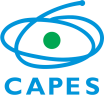      Coordenação Geral de Cooperação Internacional – CGCI     Setor Bancário Norte – Quadra 2 – lote 06 – Bloco L – 2º Andar      CEP: 70.040-020 – Brasília. DFRELATÓRIO DE ATIVIDADESPrograma CAPES/NUFFIC(    )  RELATÓRIO PARCIAL	             	  (    )    RELATÓRIO FINALEste relatório deverá ser preenchido pelos coordenadores de projeto e subsidiará a análise para avaliação parcial e final do desenvolvimento de atividades e, prorrogação do projeto quando for o caso. O relatório e sua avaliação poderão, eventualmente, serem considerados quando da aprovação de novas propostas em outros Programas da CAPES. Neste sentido, se oportuno, além do preenchimento dos quadros abaixo, acrescente informações complementares que julgar necessárias.PARTE I – INFORMAÇÕES GERAIS DE IDENTIFICAÇÃO1. Missões de Estudos RealizadasQuadro 1*Modalidade da Missão: GS = graduação sanduíche; DS = doutorado sanduíche; PD = pós-doutorado.Quadro 2*Modalidade da Missão: GS = graduação sanduíche; DS = doutorado sanduíche; PD = pós-doutorado.2. Missões de Trabalho Realizadas 3. Produção científicaPARTE II - DETALHAMENTO TÉCNICO E JUSTIFICATIVAS1. Descrição dos Resultados Obtidos2. Descrever as Missões realizadas no período2.1 Missões de Trabalho (preencha um quadro para cada)2.2 Missões de Estudos3. Descreva as eventuais facilidades e dificuldades enfrentadas durante o período4. Há necessidade de alteração do escopo do projeto? (Em caso afirmativo, detalhe e justifique)           Sim                                 NãoDetalhamento e Justificativas 5. Existe outra agência de fomento (co)financiando o projeto? Qual (is) e em que valor(es)?            Sim                                 Não 6. Houve simetria no projeto entre as equipes de trabalho, tanto em número de Missões como no desenvolvimento das atividades de pesquisa? Em caso negativo, detalhe quais foram as assimetrias e justifique.          Sim                                 Não Justifique7. Síntese dos resultados e das metas alcançadas8. Comentários adicionais e conclusões gerais___________________, ____ de ______________ de _________._________________________________________Coordenador do Projeto                                                                                                  Dados do Projeto                                                                                                   Dados do Projeto Número do ProjetoTítulo do Projeto                                                                              Nome e sigla das Instituições participantes                                                                              Nome e sigla das Instituições participantes BrasilExterior                                                                                    Nome dos Coordenadores do Projeto                                                                                   Nome dos Coordenadores do ProjetoBrasilExterior Sentido: Brasil – Exterior Sentido: Brasil – Exterior Sentido: Brasil – Exterior Sentido: Brasil – Exterior Modalidade da Missão*EstudanteCPFDuração(mm/aa a mm/aa)Total de Missões: Total de Missões: Total de Missões: Total de Missões: Sentido: Exterior – Brasil Sentido: Exterior – Brasil Sentido: Exterior – Brasil Modalidade da Missão*EstudanteDuração(mm/aa a mm/aa)Total de Missões: Total de Missões: Total de Missões: Sentido: Brasil – Exterior Sentido: Brasil – Exterior Sentido: Brasil – Exterior PesquisadorCPFDuração(mm/aa a mm/aa)Total de Missões:Total de Missões:Total de Missões:Produções Científicas Conjuntas Produções Científicas Conjuntas Produções Científicas Conjuntas Título do TrabalhoPeriódicoAutor (es)Total de artigos publicados:Total de artigos publicados:Total de artigos publicados:Pesquisador:Resultados:Pesquisador: Resultados:Estudante: Resultados:Estudante:Resultados: